Ажлын хорооны 2-р хуралТоймАгуулгаТунхагХугацаа1999-07-14 ~ 1999-07-171999-07-14 ~ 1999-07-17Япон > Тояама муж, Дайчи зочид буудалЯпон > Тояама муж, Дайчи зочид буудалЗохион байгуулсанЯпон > Тояама мужЯпон > Тояама мужОролцсон байдал5 улс орноос 25 орон нутаг5 улс орноос 25 орон нутагОролцсон байдалБүгд Найрамдах Хятад Ард УлсХэйлонжан муж , Ляонин муж, Шаньдун муж, Жилинь мужОролцсон байдалЯпонАомори муж, Нийгата муж, Тояама муж, Ишикава муж, Фукуй муж, Киото муж, Хёго муж, Тоттори муж, Шиманэ мужОролцсон байдалБүгд Найрамдах Солонгос УлсКанвон муж, Чүнчонбүг муж , Чүнчоннам муж, Жоллабүг муж , Жолланам муж, Кёнсанбүг муж, Кёнсаннам муж, Жэжү мужОролцсон байдалМонгол УлсТөв аймагОролцсон байдалОросын Холбооны УлсБуриадын БНУ, Хабаровск хязгаарАжиглагч 2 байгууллагаСолонгосын орон нутгийн глобалчлал сан, Алс Дорнодын Забайкаль хязгаар Тояама муж байгаль орчны салбар хорооны хурлын зохицуулагчаар сонгогдсон.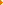  Холбооны үйл ажиллагаатай холбоотой асуудлуудыг хэлэлцэв. 2000 онд Хёго мужид болох Бүгд хуралн талаар асуудал хэлэлцлээ. Хабаровск хязгаар 2002 оны Бүгд хуралг зохион байгуулах хүсэлт гаргав.Япон улсын Тояама мужид 1999 оны 7-р сарын 15-нд ЗХАБНЗЗХолбооны гишүүд болох Хятад, Япон, Монгол, Өмнөд Солонгос, Оросын орон нутгийн эрх барих байгууллагуудын төлөөлөгчид оролцсон Ажлын хорооны 2-р хурал боллоо.Ажлын хорооны энэ удаагийн хурлаар ирж буй 21-р зуун Зүүн Хойд Азийн зуун болж буйтай уялдуулан бүсийн энх тайван, эрх тэгш харилцан ашигтай зарчимд үндэслэн “Зүүн хойд Азийн эдийн засгийн бүс”, “Зүүн хойд Азийн харилцааны бүс” гэж хэлж болох даяарчилагдсан бүс байгуулахын тулд олон салбарт харилцаа хамтын ажиллагаа идэвхтэй явуулахад санал нэгдлээ. Ингээд Холбооны цаашдын үйл ажиллагааны талаар хэлэлцэж дараах дүгнэлтэд хүрлээ. 